Bibliography{This is formatted in MLA style. Use your department-approved citation style or TurabianThe “Backmatter” section starts here with page numbering at “50” your document should have continuous page numbering from your main text through the backmatter.Single-space within the lines of an individual reference and leave space between each entry. Do not divide individual references between pages. Be sure that all blue hyperlinks are changed to black text.}Alangar, Sadhana.  “Incentive Problems and the Structure of Executive Compensation:  Theoretical and Empirical Evidence.”  Ph.D. Dissertation, Texas Tech University, Lubbock, TX, 1993.Bratton, Wesley L.  “Slab-on-Ground Foundations Constructed over Expansive Clay:  Parameters to Predict Volume Change Potential.”  Ph.D. Dissertation,   , , 1991.CBE Style Manual:  A Guide for Authors, Editors, and Publishers in the Biological Sciences.  5th ed.  :  Council of Biology Editors, 1983.The  Manual of Style.  14th ed.  , :   Press, 1993.Garton, L., Haythornthwaite, C., & Wellman, B.  “Studying online social networks.”  Journal of Computer-Mediated Communication, 3.1 (1997):  63 paragraphs.  Online.  Available WWW:  http://www.usc.edu/dept/annenberg/vol3/issue1/garton.html.Gibaldi, Joseph.  MLA Handbook for Writers of Research Papers.  4th ed.  :  The Modern Language Association of , 1995.___________.  MLA Style Manual and Guide to Scholarly Publishing.  2nd ed.  :  The Modern Language Association of , 1998.Harwell, David E.  “The Design, Synthesis, and Characterization of Polydentate Polyphosphine Ligands for Actinide and Lanthanide Extraction.”  Ph.D. Dissertation,   , , 1993.Hodges, John C., Whitten, Mary E., Horner, Winifred B., and Webb, Suzanne S.   Handbook.  11th ed.  :  Harcourt Brace Jovanovich, 1990.Jackson, Robert A.  “Psychiatric Nurses’ Attitudes Towards Pain Assessment in the Psychiatric In-Patient Population.”  M.S.N. Thesis,      , , 2003.Pérez, Janet.  “Presence of the Picaresque and the Quest Romance in Mercè Rodoreda’s Quanta quanta guerra,” Hispania, 76.3 (1993), 428-438.Preparing Your Manuscript for Microfilming.  :  University Microfilms International, n.d.Publication Manual of the American Psychological Association.  5th ed.  :  American Psychological Association, 2001.Turabian, Kate L.  A Manual for Writers of Term Papers, Theses, and Dissertations.  6th ed.  rev. John Grossman and Alice Bennett.  , :   Press, 1996.Wang, Jung-Hua.  “Performance Characterization of Higher-Order Neural Network Associative Memories.”  Ph.D. Dissertation,   , , 1991.Appendix A IRB Exemption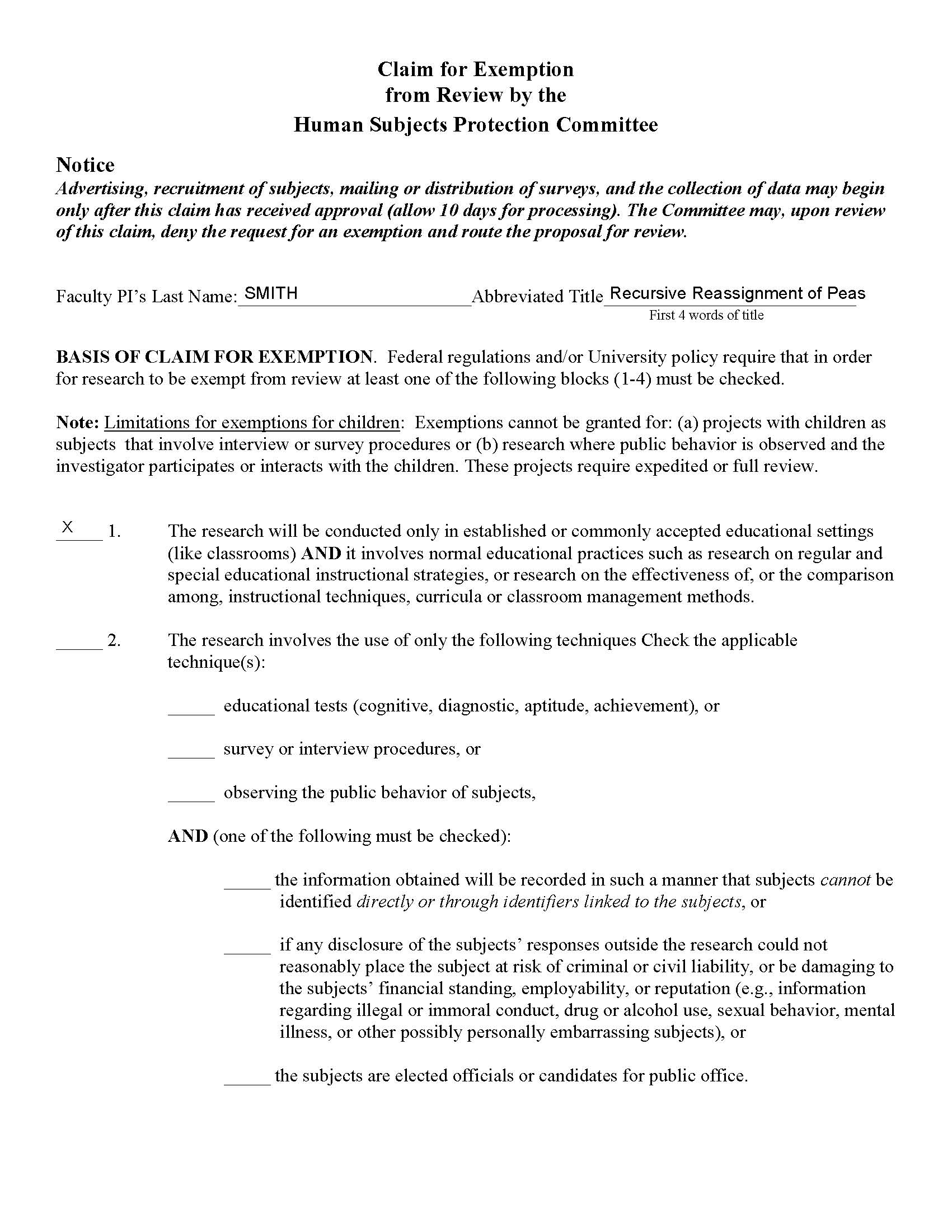 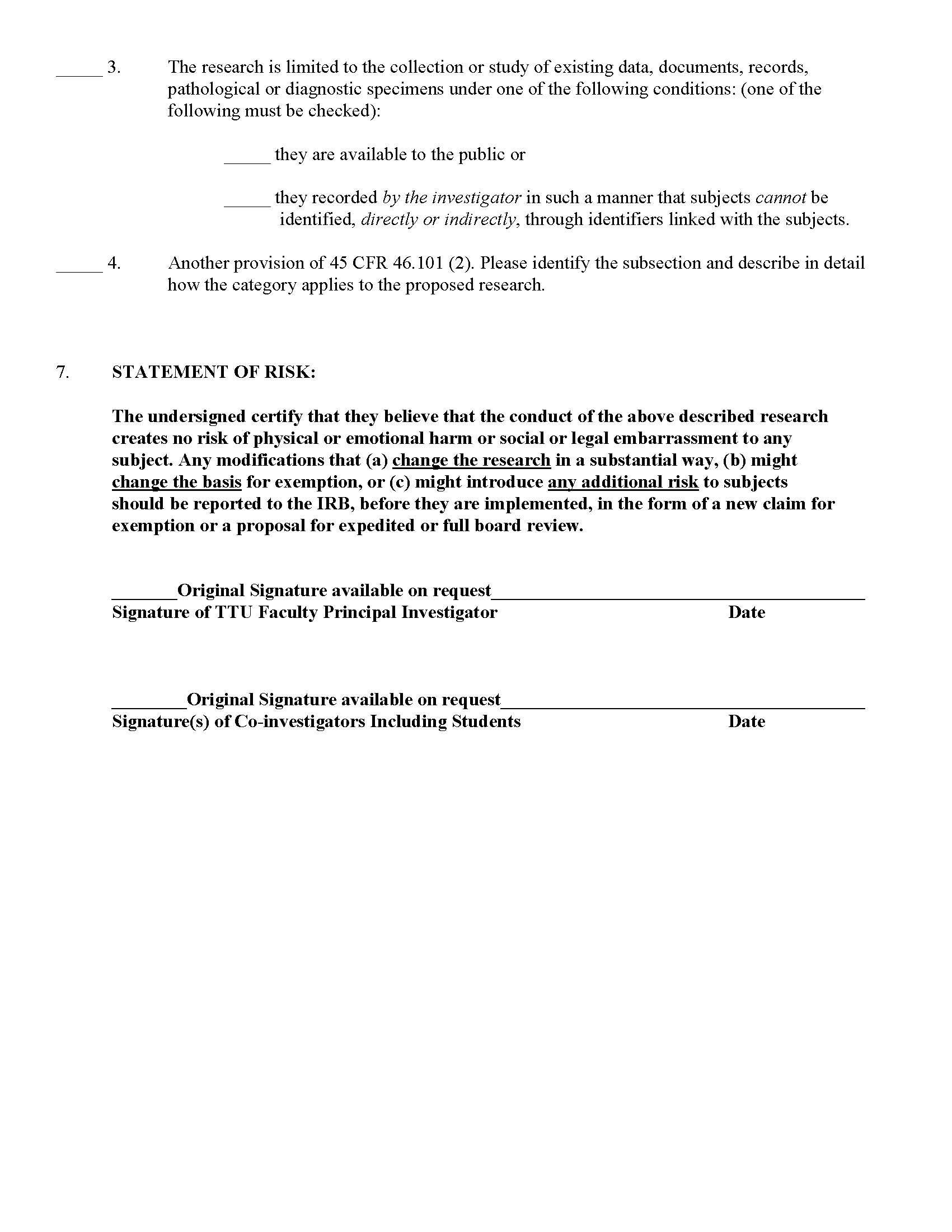 {This is a PDF that has been saved as a .jpeg file and then inserted as a “picture”  into this document.NOTE: You should NOT include scans of original signatures in your electronic documents.}Appendix BFEMA 2004 Storm Mapping{This is the alternative style for an Appendix heading, centered on its own page. Use this style for appendix material that takes up an entire page.}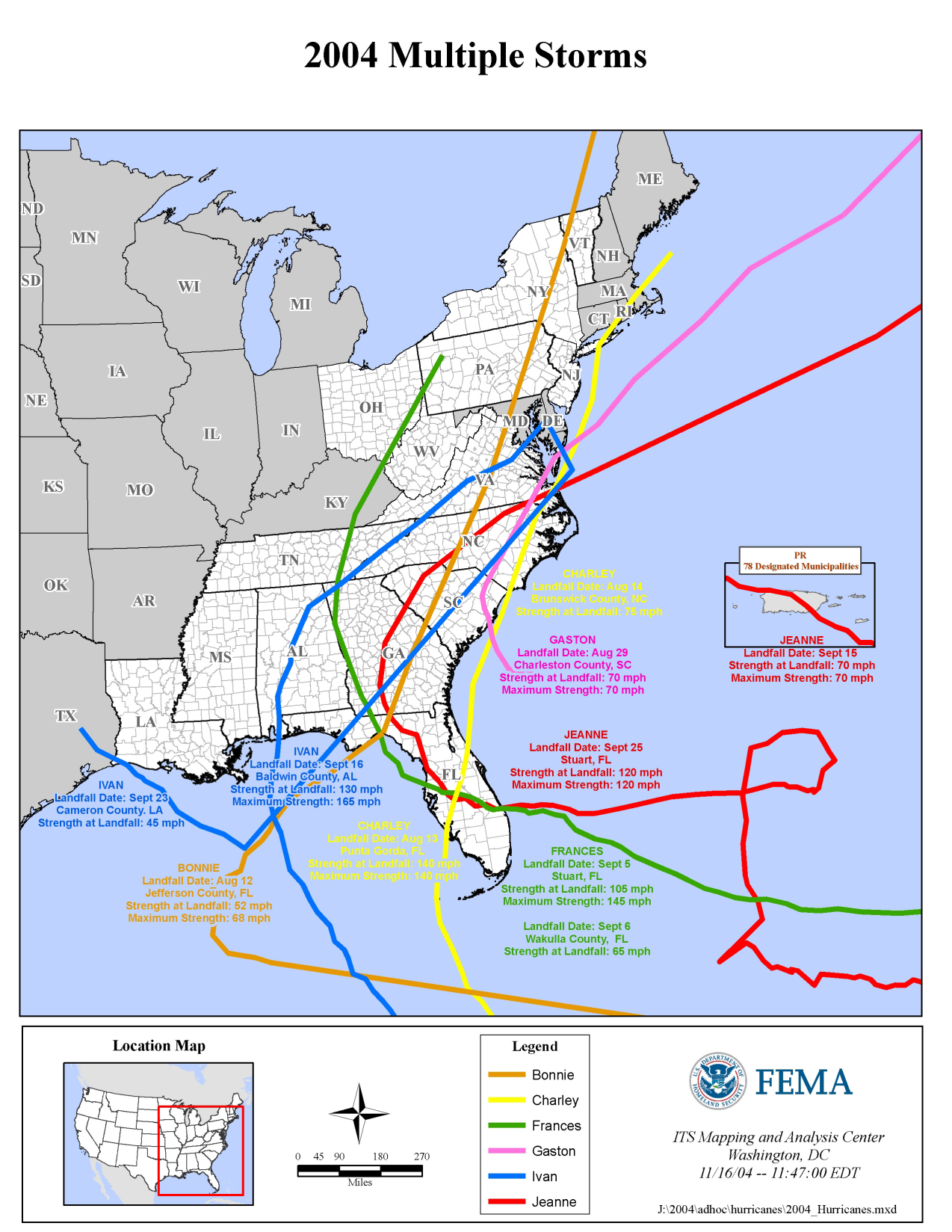 Figure B.1 2004 Multiple Storms Image courtesy FEMA